§12727.  Maine Quality Centers1.  State and regional delivery.  The centers are located at the Maine Community College System Office and the community colleges.  Staff of the centers shall work in close coordination with the Department of Economic and Community Development, the Office of the Governor and other state and local education and economic development agencies.[PL 1993, c. 707, Pt. CC, §1 (NEW); PL 2003, c. 20, Pt. OO, §2 (AMD); PL 2003, c. 20, Pt. OO, §4 (AFF).]2.  Recruitment and screening.  Recruitment of trainees and preliminary screening and testing for programs developed through the centers must be conducted by the community colleges in conjunction with the Bureau of Employment Services, state job training providers, human service offices and other referring agencies.[PL 1995, c. 560, Pt. G, §7 (AMD); PL 1995, c. 560, Pt. G, §29 (AFF); PL 2003, c. 20, Pt. OO, §2 (AMD); PL 2003, c. 20, Pt. OO, §4 (AFF).]3.  Eligibility for enrollment.  To be considered eligible for programs developed under this chapter, applicants must meet community college and program admissions standards.  Students who have enrolled in such programs must maintain satisfactory academic performance and meet all requirements in order to continue enrollment in the program.[PL 1993, c. 707, Pt. CC, §1 (NEW); PL 2003, c. 20, Pt. OO, §2 (AMD); PL 2003, c. 20, Pt. OO, §4 (AFF).]4.  Cost to trainees.  Education and training programs developed through the centers must be offered to trainees free of charge.[PL 1993, c. 707, Pt. CC, §1 (NEW).]5.  Certification of competencies.  Upon completion of a program, trainees are issued certification from the community college providing the training that delineates the education or skill competencies obtained through the program.[PL 1993, c. 707, Pt. CC, §1 (NEW); PL 2003, c. 20, Pt. OO, §2 (AMD); PL 2003, c. 20, Pt. OO, §4 (AFF).]6.  Training guarantee.  If the employer of the trainee finds that the trainee fails to meet any of the competencies listed on the certification, the community college providing the training must retrain the employee at no cost to the employer or trainee.[PL 1993, c. 707, Pt. CC, §1 (NEW); PL 2003, c. 20, Pt. OO, §2 (AMD); PL 2003, c. 20, Pt. OO, §4 (AFF).]7.  Placement of trainees.  Placement of trainees in jobs with the employer for which a program has been provided is not guaranteed.  Final determination of hire rests with the employer.[PL 1993, c. 707, Pt. CC, §1 (NEW).]SECTION HISTORYPL 1993, c. 707, §CC1 (NEW). PL 1995, c. 560, §G7 (AMD). PL 1995, c. 560, §G29 (AFF). PL 2003, c. 20, §OO2 (AMD). PL 2003, c. 20, §OO4 (AFF). The State of Maine claims a copyright in its codified statutes. If you intend to republish this material, we require that you include the following disclaimer in your publication:All copyrights and other rights to statutory text are reserved by the State of Maine. The text included in this publication reflects changes made through the First Regular and First Special Session of the 131st Maine Legislature and is current through November 1, 2023
                    . The text is subject to change without notice. It is a version that has not been officially certified by the Secretary of State. Refer to the Maine Revised Statutes Annotated and supplements for certified text.
                The Office of the Revisor of Statutes also requests that you send us one copy of any statutory publication you may produce. Our goal is not to restrict publishing activity, but to keep track of who is publishing what, to identify any needless duplication and to preserve the State's copyright rights.PLEASE NOTE: The Revisor's Office cannot perform research for or provide legal advice or interpretation of Maine law to the public. If you need legal assistance, please contact a qualified attorney.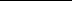 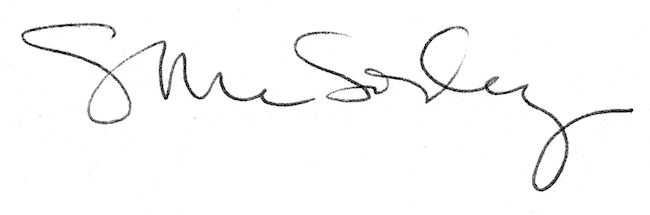 